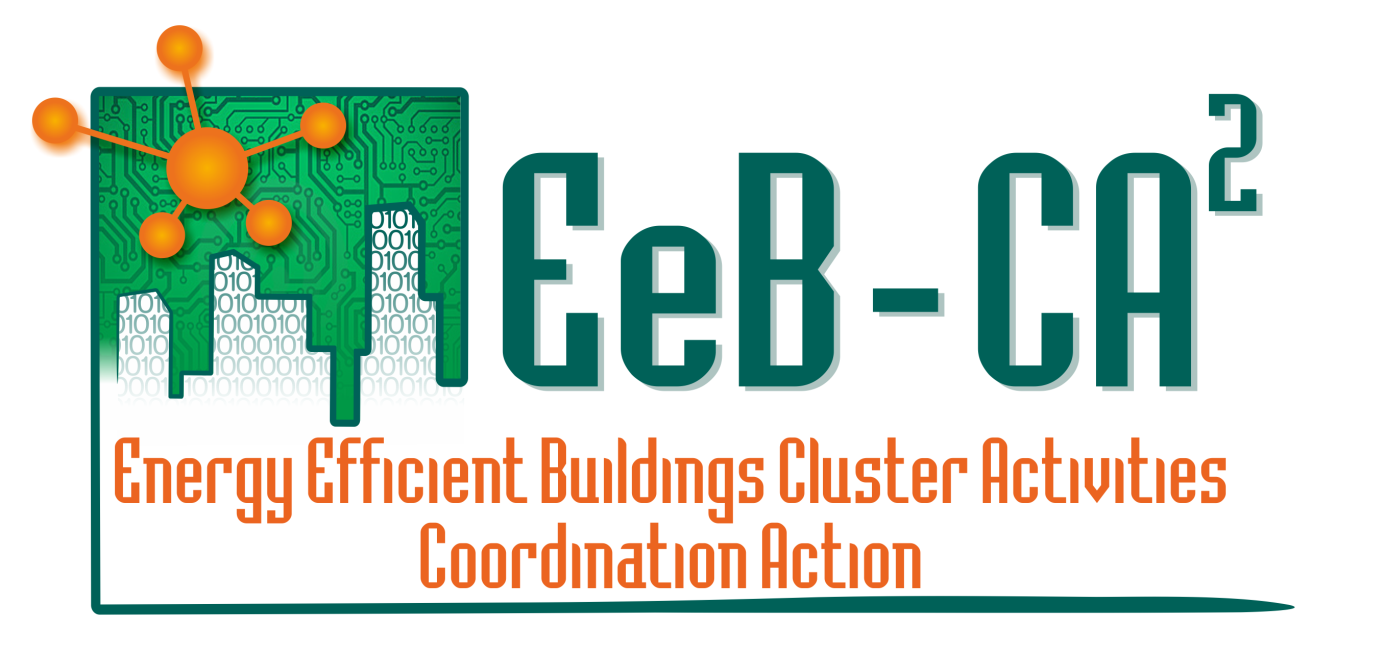 Please return this form together with your Europass CV to the EeB-CA2 coordinator, Luc Bourdeau – luc.bourdeau@cstb.frThe call deadline is the 11 September 2015 at 18:00 (Brussels local time).EeB-CA2 Expert Group Application FormAdministrative DataAdministrative DataAdministrative DataAdministrative DataAdministrative DataAdministrative DataAdministrative DataAdministrative DataAdministrative DataAdministrative DataAdministrative DataAdministrative DataAdministrative DataAdministrative DataAdministrative DataAdministrative DataAdministrative DataAdministrative DataAdministrative DataExpert contact and organisation details Expert contact and organisation details Expert contact and organisation details Expert contact and organisation details Expert contact and organisation details Expert contact and organisation details Expert contact and organisation details Expert contact and organisation details Expert contact and organisation details Expert contact and organisation details Expert contact and organisation details Expert contact and organisation details Expert contact and organisation details Expert contact and organisation details Expert contact and organisation details Expert contact and organisation details Expert contact and organisation details Expert contact and organisation details Expert contact and organisation details Family nameFamily nameFamily nameFirst name(s)First name(s)First name(s)First name(s)First name(s)Title (Prof., Dr., Mr., Mrs, Ms.)Title (Prof., Dr., Mr., Mrs, Ms.)Title (Prof., Dr., Mr., Mrs, Ms.)Sex (F/M)Sex (F/M)Sex (F/M)Sex (F/M)Sex (F/M)Organisation Legal nameOrganisation Legal nameOrganisation Legal namePosition in the organisationPosition in the organisationPosition in the organisationDepartment/Faculty/Institute/Laboratory name/...Department/Faculty/Institute/Laboratory name/...Department/Faculty/Institute/Laboratory name/...Department/Faculty/Institute/Laboratory name/...Department/Faculty/Institute/Laboratory name/...AddressAddressAddressAddressAddressAddressAddressAddressAddressAddressAddressAddressAddressAddressAddressAddressAddressAddressAddressStreet name Street name NumberNumberTownTownPostal Code/CedexPostal Code/CedexPostal Code/CedexPostal Code/CedexPostal Code/CedexCountryPhone 1Phone 1Phone 2FaxFaxE-mailInternet homepageInternet homepageInternet homepageInternet homepageStatus of your organisationStatus of your organisationStatus of your organisationStatus of your organisationStatus of your organisationStatus of your organisationStatus of your organisationStatus of your organisationStatus of your organisationStatus of your organisationStatus of your organisationStatus of your organisationStatus of your organisationStatus of your organisationStatus of your organisationStatus of your organisationStatus of your organisationStatus of your organisationStatus of your organisationNon-profit organisation (yes /no)Non-profit organisation (yes /no)Non-profit organisation (yes /no)Non-profit organisation (yes /no)Non-profit organisation (yes /no)Non-profit organisation (yes /no)Non-profit organisation (yes /no)Non-profit organisation (yes /no)Non-profit organisation (yes /no)Non-profit organisation (yes /no)Corporate/SME (yes/no)Corporate/SME (yes/no)Corporate/SME (yes/no)Corporate/SME (yes/no)Corporate/SME (yes/no)Corporate/SME (yes/no)Corporate/SME (yes/no)Corporate/SME (yes/no)Corporate/SME (yes/no)Corporate/SME (yes/no)Public body (yes /no)Public body (yes /no)Public body (yes /no)Public body (yes /no)Public body (yes /no)Public body (yes /no)Public body (yes /no)Public body (yes /no)Public body (yes /no)Public body (yes /no)Research organisation (yes /no)Research organisation (yes /no)Research organisation (yes /no)Research organisation (yes /no)Research organisation (yes /no)Research organisation (yes /no)Research organisation (yes /no)Research organisation (yes /no)Research organisation (yes /no)Research organisation (yes /no)Higher or secondary education establishment (yes /no)Higher or secondary education establishment (yes /no)Higher or secondary education establishment (yes /no)Higher or secondary education establishment (yes /no)Higher or secondary education establishment (yes /no)Higher or secondary education establishment (yes /no)Higher or secondary education establishment (yes /no)Higher or secondary education establishment (yes /no)Higher or secondary education establishment (yes /no)Higher or secondary education establishment (yes /no)Main area of activity Main area of activity Main area of activity Main area of activity Main area of activity Main area of activity Main area of activity Main area of activity Main area of activity Main area of activity Dependencies with (an)other participant(s)Dependencies with (an)other participant(s)Dependencies with (an)other participant(s)Dependencies with (an)other participant(s)Dependencies with (an)other participant(s)Dependencies with (an)other participant(s)Dependencies with (an)other participant(s)Dependencies with (an)other participant(s)Dependencies with (an)other participant(s)Dependencies with (an)other participant(s)Dependencies with (an)other participant(s)Dependencies with (an)other participant(s)Dependencies with (an)other participant(s)Dependencies with (an)other participant(s)Dependencies with (an)other participant(s)Dependencies with (an)other participant(s)Dependencies with (an)other participant(s)Dependencies with (an)other participant(s)Dependencies with (an)other participant(s)Are there dependencies between your organisation and any of the EeB-CA2 Project members? (yes/no)Are there dependencies between your organisation and any of the EeB-CA2 Project members? (yes/no)Are there dependencies between your organisation and any of the EeB-CA2 Project members? (yes/no)Are there dependencies between your organisation and any of the EeB-CA2 Project members? (yes/no)Are there dependencies between your organisation and any of the EeB-CA2 Project members? (yes/no)Are there dependencies between your organisation and any of the EeB-CA2 Project members? (yes/no)Are there dependencies between your organisation and any of the EeB-CA2 Project members? (yes/no)Are there dependencies between your organisation and any of the EeB-CA2 Project members? (yes/no)Are there dependencies between your organisation and any of the EeB-CA2 Project members? (yes/no)Are there dependencies between your organisation and any of the EeB-CA2 Project members? (yes/no)Are there dependencies between your organisation and any of the EeB-CA2 Project members? (yes/no)Are there dependencies between your organisation and any of the EeB-CA2 Project members? (yes/no)Are there dependencies between your organisation and any of the EeB-CA2 Project members? (yes/no)Are there dependencies between your organisation and any of the EeB-CA2 Project members? (yes/no)Are there dependencies between your organisation and any of the EeB-CA2 Project members? (yes/no)if Yes:if Yes:if Yes:if Yes:if Yes:if Yes:if Yes:if Yes:if Yes:if Yes:if Yes:if Yes:if Yes:if Yes:if Yes:if Yes:if Yes:if Yes:if Yes:Organisation Short NameOrganisation Short NameOrganisation Short NameOrganisation Short NameOrganisation Short NameOrganisation Short NameOrganisation Short NameOrganisation Short NameCharacter of dependenceCharacter of dependenceCharacter of dependenceCharacter of dependenceCharacter of dependenceCharacter of dependenceCharacter of dependenceCharacter of dependenceCharacter of dependenceCharacter of dependenceCharacter of dependenceShort Curriculum VitaeShort Curriculum VitaeShort Curriculum VitaeShort Curriculum VitaeShort Curriculum VitaeShort Curriculum VitaeShort Curriculum VitaeShort Curriculum VitaeShort Curriculum VitaeShort Curriculum VitaeShort Curriculum VitaeShort Curriculum VitaeShort Curriculum VitaeShort Curriculum VitaeShort Curriculum VitaeShort Curriculum VitaeShort Curriculum VitaeShort Curriculum VitaeShort Curriculum VitaeProvide your short CV (max. 15 lines)Please provide as well your full Europass CV together with this application form. Further information about Europass : https://europass.cedefop.europa.eu/en/documents/curriculum-vitaeProvide your short CV (max. 15 lines)Please provide as well your full Europass CV together with this application form. Further information about Europass : https://europass.cedefop.europa.eu/en/documents/curriculum-vitaeProvide your short CV (max. 15 lines)Please provide as well your full Europass CV together with this application form. Further information about Europass : https://europass.cedefop.europa.eu/en/documents/curriculum-vitaeProvide your short CV (max. 15 lines)Please provide as well your full Europass CV together with this application form. Further information about Europass : https://europass.cedefop.europa.eu/en/documents/curriculum-vitaeProvide your short CV (max. 15 lines)Please provide as well your full Europass CV together with this application form. Further information about Europass : https://europass.cedefop.europa.eu/en/documents/curriculum-vitaeProvide your short CV (max. 15 lines)Please provide as well your full Europass CV together with this application form. Further information about Europass : https://europass.cedefop.europa.eu/en/documents/curriculum-vitaeProvide your short CV (max. 15 lines)Please provide as well your full Europass CV together with this application form. Further information about Europass : https://europass.cedefop.europa.eu/en/documents/curriculum-vitaeProvide your short CV (max. 15 lines)Please provide as well your full Europass CV together with this application form. Further information about Europass : https://europass.cedefop.europa.eu/en/documents/curriculum-vitaeProvide your short CV (max. 15 lines)Please provide as well your full Europass CV together with this application form. Further information about Europass : https://europass.cedefop.europa.eu/en/documents/curriculum-vitaeProvide your short CV (max. 15 lines)Please provide as well your full Europass CV together with this application form. Further information about Europass : https://europass.cedefop.europa.eu/en/documents/curriculum-vitaeProvide your short CV (max. 15 lines)Please provide as well your full Europass CV together with this application form. Further information about Europass : https://europass.cedefop.europa.eu/en/documents/curriculum-vitaeProvide your short CV (max. 15 lines)Please provide as well your full Europass CV together with this application form. Further information about Europass : https://europass.cedefop.europa.eu/en/documents/curriculum-vitaeProvide your short CV (max. 15 lines)Please provide as well your full Europass CV together with this application form. Further information about Europass : https://europass.cedefop.europa.eu/en/documents/curriculum-vitaeProvide your short CV (max. 15 lines)Please provide as well your full Europass CV together with this application form. Further information about Europass : https://europass.cedefop.europa.eu/en/documents/curriculum-vitaeProvide your short CV (max. 15 lines)Please provide as well your full Europass CV together with this application form. Further information about Europass : https://europass.cedefop.europa.eu/en/documents/curriculum-vitaeProvide your short CV (max. 15 lines)Please provide as well your full Europass CV together with this application form. Further information about Europass : https://europass.cedefop.europa.eu/en/documents/curriculum-vitaeProvide your short CV (max. 15 lines)Please provide as well your full Europass CV together with this application form. Further information about Europass : https://europass.cedefop.europa.eu/en/documents/curriculum-vitaeProvide your short CV (max. 15 lines)Please provide as well your full Europass CV together with this application form. Further information about Europass : https://europass.cedefop.europa.eu/en/documents/curriculum-vitaeProvide your short CV (max. 15 lines)Please provide as well your full Europass CV together with this application form. Further information about Europass : https://europass.cedefop.europa.eu/en/documents/curriculum-vitaeDescription of your OrganizationDescription of your OrganizationDescription of your OrganizationDescription of your OrganizationDescription of your OrganizationDescription of your OrganizationDescription of your OrganizationDescription of your OrganizationDescription of your OrganizationDescription of your OrganizationDescription of your OrganizationDescription of your OrganizationDescription of your OrganizationDescription of your OrganizationDescription of your OrganizationDescription of your OrganizationDescription of your OrganizationDescription of your OrganizationDescription of your OrganizationGeneral description. (max. length 1/3 of page)General description. (max. length 1/3 of page)General description. (max. length 1/3 of page)General description. (max. length 1/3 of page)General description. (max. length 1/3 of page)General description. (max. length 1/3 of page)General description. (max. length 1/3 of page)General description. (max. length 1/3 of page)General description. (max. length 1/3 of page)General description. (max. length 1/3 of page)General description. (max. length 1/3 of page)General description. (max. length 1/3 of page)General description. (max. length 1/3 of page)General description. (max. length 1/3 of page)General description. (max. length 1/3 of page)General description. (max. length 1/3 of page)General description. (max. length 1/3 of page)General description. (max. length 1/3 of page)General description. (max. length 1/3 of page)Expert profile and relevant expertiseExpert profile and relevant expertiseExpert profile and relevant expertiseExpert profile and relevant expertiseExpert profile and relevant expertiseExpert profile and relevant expertiseExpert profile and relevant expertiseExpert profile and relevant expertiseExpert profile and relevant expertiseExpert profile and relevant expertiseExpert profile and relevant expertiseExpert profile and relevant expertiseExpert profile and relevant expertiseExpert profile and relevant expertiseExpert profile and relevant expertiseExpert profile and relevant expertiseExpert profile and relevant expertiseExpert profile and relevant expertiseExpert profile and relevant expertisePlease note that a preference will be given to experts who have not been / are not involved in EeB PPP EC-funded projects. If your answer to the question below is yes, please indicate the acronyms of the project(s) and your role (e.g. coordinator, WP leader, etc.)Please note that a preference will be given to experts who have not been / are not involved in EeB PPP EC-funded projects. If your answer to the question below is yes, please indicate the acronyms of the project(s) and your role (e.g. coordinator, WP leader, etc.)Please note that a preference will be given to experts who have not been / are not involved in EeB PPP EC-funded projects. If your answer to the question below is yes, please indicate the acronyms of the project(s) and your role (e.g. coordinator, WP leader, etc.)Please note that a preference will be given to experts who have not been / are not involved in EeB PPP EC-funded projects. If your answer to the question below is yes, please indicate the acronyms of the project(s) and your role (e.g. coordinator, WP leader, etc.)Please note that a preference will be given to experts who have not been / are not involved in EeB PPP EC-funded projects. If your answer to the question below is yes, please indicate the acronyms of the project(s) and your role (e.g. coordinator, WP leader, etc.)Please note that a preference will be given to experts who have not been / are not involved in EeB PPP EC-funded projects. If your answer to the question below is yes, please indicate the acronyms of the project(s) and your role (e.g. coordinator, WP leader, etc.)Please note that a preference will be given to experts who have not been / are not involved in EeB PPP EC-funded projects. If your answer to the question below is yes, please indicate the acronyms of the project(s) and your role (e.g. coordinator, WP leader, etc.)Please note that a preference will be given to experts who have not been / are not involved in EeB PPP EC-funded projects. If your answer to the question below is yes, please indicate the acronyms of the project(s) and your role (e.g. coordinator, WP leader, etc.)Please note that a preference will be given to experts who have not been / are not involved in EeB PPP EC-funded projects. If your answer to the question below is yes, please indicate the acronyms of the project(s) and your role (e.g. coordinator, WP leader, etc.)Please note that a preference will be given to experts who have not been / are not involved in EeB PPP EC-funded projects. If your answer to the question below is yes, please indicate the acronyms of the project(s) and your role (e.g. coordinator, WP leader, etc.)Please note that a preference will be given to experts who have not been / are not involved in EeB PPP EC-funded projects. If your answer to the question below is yes, please indicate the acronyms of the project(s) and your role (e.g. coordinator, WP leader, etc.)Please note that a preference will be given to experts who have not been / are not involved in EeB PPP EC-funded projects. If your answer to the question below is yes, please indicate the acronyms of the project(s) and your role (e.g. coordinator, WP leader, etc.)Please note that a preference will be given to experts who have not been / are not involved in EeB PPP EC-funded projects. If your answer to the question below is yes, please indicate the acronyms of the project(s) and your role (e.g. coordinator, WP leader, etc.)Please note that a preference will be given to experts who have not been / are not involved in EeB PPP EC-funded projects. If your answer to the question below is yes, please indicate the acronyms of the project(s) and your role (e.g. coordinator, WP leader, etc.)Please note that a preference will be given to experts who have not been / are not involved in EeB PPP EC-funded projects. If your answer to the question below is yes, please indicate the acronyms of the project(s) and your role (e.g. coordinator, WP leader, etc.)Please note that a preference will be given to experts who have not been / are not involved in EeB PPP EC-funded projects. If your answer to the question below is yes, please indicate the acronyms of the project(s) and your role (e.g. coordinator, WP leader, etc.)Please note that a preference will be given to experts who have not been / are not involved in EeB PPP EC-funded projects. If your answer to the question below is yes, please indicate the acronyms of the project(s) and your role (e.g. coordinator, WP leader, etc.)Please note that a preference will be given to experts who have not been / are not involved in EeB PPP EC-funded projects. If your answer to the question below is yes, please indicate the acronyms of the project(s) and your role (e.g. coordinator, WP leader, etc.)Please note that a preference will be given to experts who have not been / are not involved in EeB PPP EC-funded projects. If your answer to the question below is yes, please indicate the acronyms of the project(s) and your role (e.g. coordinator, WP leader, etc.)Have you been / are you involved in any of the EeB PPP EC-funded projects? (yes - acronym(s) and role - /no)Have you been / are you involved in any of the EeB PPP EC-funded projects? (yes - acronym(s) and role - /no)Have you been / are you involved in any of the EeB PPP EC-funded projects? (yes - acronym(s) and role - /no)Have you been / are you involved in any of the EeB PPP EC-funded projects? (yes - acronym(s) and role - /no)Have you been / are you involved in any of the EeB PPP EC-funded projects? (yes - acronym(s) and role - /no)Have you been / are you involved in any of the EeB PPP EC-funded projects? (yes - acronym(s) and role - /no)Have you been / are you involved in any of the EeB PPP EC-funded projects? (yes - acronym(s) and role - /no)As detailed in the call for experts, EeB-CA2 is looking for different expert profiles for different types of activities. Please fill-in the tables below only where it is relevant to your expertise – you are not obliged to fill-in everything to be considered as an eligible EeB-CA2 expert.As detailed in the call for experts, EeB-CA2 is looking for different expert profiles for different types of activities. Please fill-in the tables below only where it is relevant to your expertise – you are not obliged to fill-in everything to be considered as an eligible EeB-CA2 expert.As detailed in the call for experts, EeB-CA2 is looking for different expert profiles for different types of activities. Please fill-in the tables below only where it is relevant to your expertise – you are not obliged to fill-in everything to be considered as an eligible EeB-CA2 expert.As detailed in the call for experts, EeB-CA2 is looking for different expert profiles for different types of activities. Please fill-in the tables below only where it is relevant to your expertise – you are not obliged to fill-in everything to be considered as an eligible EeB-CA2 expert.As detailed in the call for experts, EeB-CA2 is looking for different expert profiles for different types of activities. Please fill-in the tables below only where it is relevant to your expertise – you are not obliged to fill-in everything to be considered as an eligible EeB-CA2 expert.As detailed in the call for experts, EeB-CA2 is looking for different expert profiles for different types of activities. Please fill-in the tables below only where it is relevant to your expertise – you are not obliged to fill-in everything to be considered as an eligible EeB-CA2 expert.As detailed in the call for experts, EeB-CA2 is looking for different expert profiles for different types of activities. Please fill-in the tables below only where it is relevant to your expertise – you are not obliged to fill-in everything to be considered as an eligible EeB-CA2 expert.As detailed in the call for experts, EeB-CA2 is looking for different expert profiles for different types of activities. Please fill-in the tables below only where it is relevant to your expertise – you are not obliged to fill-in everything to be considered as an eligible EeB-CA2 expert.As detailed in the call for experts, EeB-CA2 is looking for different expert profiles for different types of activities. Please fill-in the tables below only where it is relevant to your expertise – you are not obliged to fill-in everything to be considered as an eligible EeB-CA2 expert.As detailed in the call for experts, EeB-CA2 is looking for different expert profiles for different types of activities. Please fill-in the tables below only where it is relevant to your expertise – you are not obliged to fill-in everything to be considered as an eligible EeB-CA2 expert.As detailed in the call for experts, EeB-CA2 is looking for different expert profiles for different types of activities. Please fill-in the tables below only where it is relevant to your expertise – you are not obliged to fill-in everything to be considered as an eligible EeB-CA2 expert.As detailed in the call for experts, EeB-CA2 is looking for different expert profiles for different types of activities. Please fill-in the tables below only where it is relevant to your expertise – you are not obliged to fill-in everything to be considered as an eligible EeB-CA2 expert.As detailed in the call for experts, EeB-CA2 is looking for different expert profiles for different types of activities. Please fill-in the tables below only where it is relevant to your expertise – you are not obliged to fill-in everything to be considered as an eligible EeB-CA2 expert.As detailed in the call for experts, EeB-CA2 is looking for different expert profiles for different types of activities. Please fill-in the tables below only where it is relevant to your expertise – you are not obliged to fill-in everything to be considered as an eligible EeB-CA2 expert.As detailed in the call for experts, EeB-CA2 is looking for different expert profiles for different types of activities. Please fill-in the tables below only where it is relevant to your expertise – you are not obliged to fill-in everything to be considered as an eligible EeB-CA2 expert.As detailed in the call for experts, EeB-CA2 is looking for different expert profiles for different types of activities. Please fill-in the tables below only where it is relevant to your expertise – you are not obliged to fill-in everything to be considered as an eligible EeB-CA2 expert.As detailed in the call for experts, EeB-CA2 is looking for different expert profiles for different types of activities. Please fill-in the tables below only where it is relevant to your expertise – you are not obliged to fill-in everything to be considered as an eligible EeB-CA2 expert.As detailed in the call for experts, EeB-CA2 is looking for different expert profiles for different types of activities. Please fill-in the tables below only where it is relevant to your expertise – you are not obliged to fill-in everything to be considered as an eligible EeB-CA2 expert.As detailed in the call for experts, EeB-CA2 is looking for different expert profiles for different types of activities. Please fill-in the tables below only where it is relevant to your expertise – you are not obliged to fill-in everything to be considered as an eligible EeB-CA2 expert.Expertise in energy efficient buildingsExpertise in energy efficient buildingsExpertise in energy efficient buildingsExpertise in energy efficient buildingsExpertise in energy efficient buildingsExpertise in energy efficient buildingsExpertise in energy efficient buildingsExpertise in energy efficient buildingsExpertise in energy efficient buildingsExpertise in energy efficient buildingsExpertise in energy efficient buildingsExpertise in energy efficient buildingsExpertise in energy efficient buildingsExpertise in energy efficient buildingsExpertise in energy efficient buildingsExpertise in energy efficient buildingsExpertise in energy efficient buildingsExpertise in energy efficient buildingsExpertise in energy efficient buildingsIndicate in which domains of the E2BA roadmap your expertise is stronger. Rank the relevant domains from ‘1’ to ‘7’, ‘1’ being the domain where you have the strongest expertise; if you don’t have expertise in one or several domains, please leave them blank.Indicate in which domains of the E2BA roadmap your expertise is stronger. Rank the relevant domains from ‘1’ to ‘7’, ‘1’ being the domain where you have the strongest expertise; if you don’t have expertise in one or several domains, please leave them blank.Indicate in which domains of the E2BA roadmap your expertise is stronger. Rank the relevant domains from ‘1’ to ‘7’, ‘1’ being the domain where you have the strongest expertise; if you don’t have expertise in one or several domains, please leave them blank.Indicate in which domains of the E2BA roadmap your expertise is stronger. Rank the relevant domains from ‘1’ to ‘7’, ‘1’ being the domain where you have the strongest expertise; if you don’t have expertise in one or several domains, please leave them blank.Indicate in which domains of the E2BA roadmap your expertise is stronger. Rank the relevant domains from ‘1’ to ‘7’, ‘1’ being the domain where you have the strongest expertise; if you don’t have expertise in one or several domains, please leave them blank.Indicate in which domains of the E2BA roadmap your expertise is stronger. Rank the relevant domains from ‘1’ to ‘7’, ‘1’ being the domain where you have the strongest expertise; if you don’t have expertise in one or several domains, please leave them blank.Indicate in which domains of the E2BA roadmap your expertise is stronger. Rank the relevant domains from ‘1’ to ‘7’, ‘1’ being the domain where you have the strongest expertise; if you don’t have expertise in one or several domains, please leave them blank.Design Design Design Design Design Design Design Design Design Design Design Indicate in which domains of the E2BA roadmap your expertise is stronger. Rank the relevant domains from ‘1’ to ‘7’, ‘1’ being the domain where you have the strongest expertise; if you don’t have expertise in one or several domains, please leave them blank.Indicate in which domains of the E2BA roadmap your expertise is stronger. Rank the relevant domains from ‘1’ to ‘7’, ‘1’ being the domain where you have the strongest expertise; if you don’t have expertise in one or several domains, please leave them blank.Indicate in which domains of the E2BA roadmap your expertise is stronger. Rank the relevant domains from ‘1’ to ‘7’, ‘1’ being the domain where you have the strongest expertise; if you don’t have expertise in one or several domains, please leave them blank.Indicate in which domains of the E2BA roadmap your expertise is stronger. Rank the relevant domains from ‘1’ to ‘7’, ‘1’ being the domain where you have the strongest expertise; if you don’t have expertise in one or several domains, please leave them blank.Indicate in which domains of the E2BA roadmap your expertise is stronger. Rank the relevant domains from ‘1’ to ‘7’, ‘1’ being the domain where you have the strongest expertise; if you don’t have expertise in one or several domains, please leave them blank.Indicate in which domains of the E2BA roadmap your expertise is stronger. Rank the relevant domains from ‘1’ to ‘7’, ‘1’ being the domain where you have the strongest expertise; if you don’t have expertise in one or several domains, please leave them blank.Indicate in which domains of the E2BA roadmap your expertise is stronger. Rank the relevant domains from ‘1’ to ‘7’, ‘1’ being the domain where you have the strongest expertise; if you don’t have expertise in one or several domains, please leave them blank.Technology building blocksTechnology building blocksTechnology building blocksTechnology building blocksTechnology building blocksTechnology building blocksTechnology building blocksTechnology building blocksTechnology building blocksTechnology building blocksTechnology building blocksIndicate in which domains of the E2BA roadmap your expertise is stronger. Rank the relevant domains from ‘1’ to ‘7’, ‘1’ being the domain where you have the strongest expertise; if you don’t have expertise in one or several domains, please leave them blank.Indicate in which domains of the E2BA roadmap your expertise is stronger. Rank the relevant domains from ‘1’ to ‘7’, ‘1’ being the domain where you have the strongest expertise; if you don’t have expertise in one or several domains, please leave them blank.Indicate in which domains of the E2BA roadmap your expertise is stronger. Rank the relevant domains from ‘1’ to ‘7’, ‘1’ being the domain where you have the strongest expertise; if you don’t have expertise in one or several domains, please leave them blank.Indicate in which domains of the E2BA roadmap your expertise is stronger. Rank the relevant domains from ‘1’ to ‘7’, ‘1’ being the domain where you have the strongest expertise; if you don’t have expertise in one or several domains, please leave them blank.Indicate in which domains of the E2BA roadmap your expertise is stronger. Rank the relevant domains from ‘1’ to ‘7’, ‘1’ being the domain where you have the strongest expertise; if you don’t have expertise in one or several domains, please leave them blank.Indicate in which domains of the E2BA roadmap your expertise is stronger. Rank the relevant domains from ‘1’ to ‘7’, ‘1’ being the domain where you have the strongest expertise; if you don’t have expertise in one or several domains, please leave them blank.Indicate in which domains of the E2BA roadmap your expertise is stronger. Rank the relevant domains from ‘1’ to ‘7’, ‘1’ being the domain where you have the strongest expertise; if you don’t have expertise in one or several domains, please leave them blank.MaterialsMaterialsMaterialsMaterialsMaterialsMaterialsMaterialsMaterialsMaterialsMaterialsMaterialsIndicate in which domains of the E2BA roadmap your expertise is stronger. Rank the relevant domains from ‘1’ to ‘7’, ‘1’ being the domain where you have the strongest expertise; if you don’t have expertise in one or several domains, please leave them blank.Indicate in which domains of the E2BA roadmap your expertise is stronger. Rank the relevant domains from ‘1’ to ‘7’, ‘1’ being the domain where you have the strongest expertise; if you don’t have expertise in one or several domains, please leave them blank.Indicate in which domains of the E2BA roadmap your expertise is stronger. Rank the relevant domains from ‘1’ to ‘7’, ‘1’ being the domain where you have the strongest expertise; if you don’t have expertise in one or several domains, please leave them blank.Indicate in which domains of the E2BA roadmap your expertise is stronger. Rank the relevant domains from ‘1’ to ‘7’, ‘1’ being the domain where you have the strongest expertise; if you don’t have expertise in one or several domains, please leave them blank.Indicate in which domains of the E2BA roadmap your expertise is stronger. Rank the relevant domains from ‘1’ to ‘7’, ‘1’ being the domain where you have the strongest expertise; if you don’t have expertise in one or several domains, please leave them blank.Indicate in which domains of the E2BA roadmap your expertise is stronger. Rank the relevant domains from ‘1’ to ‘7’, ‘1’ being the domain where you have the strongest expertise; if you don’t have expertise in one or several domains, please leave them blank.Indicate in which domains of the E2BA roadmap your expertise is stronger. Rank the relevant domains from ‘1’ to ‘7’, ‘1’ being the domain where you have the strongest expertise; if you don’t have expertise in one or several domains, please leave them blank.Construction process, end of life, cross-cutting informationConstruction process, end of life, cross-cutting informationConstruction process, end of life, cross-cutting informationConstruction process, end of life, cross-cutting informationConstruction process, end of life, cross-cutting informationConstruction process, end of life, cross-cutting informationConstruction process, end of life, cross-cutting informationConstruction process, end of life, cross-cutting informationConstruction process, end of life, cross-cutting informationConstruction process, end of life, cross-cutting informationConstruction process, end of life, cross-cutting informationIndicate in which domains of the E2BA roadmap your expertise is stronger. Rank the relevant domains from ‘1’ to ‘7’, ‘1’ being the domain where you have the strongest expertise; if you don’t have expertise in one or several domains, please leave them blank.Indicate in which domains of the E2BA roadmap your expertise is stronger. Rank the relevant domains from ‘1’ to ‘7’, ‘1’ being the domain where you have the strongest expertise; if you don’t have expertise in one or several domains, please leave them blank.Indicate in which domains of the E2BA roadmap your expertise is stronger. Rank the relevant domains from ‘1’ to ‘7’, ‘1’ being the domain where you have the strongest expertise; if you don’t have expertise in one or several domains, please leave them blank.Indicate in which domains of the E2BA roadmap your expertise is stronger. Rank the relevant domains from ‘1’ to ‘7’, ‘1’ being the domain where you have the strongest expertise; if you don’t have expertise in one or several domains, please leave them blank.Indicate in which domains of the E2BA roadmap your expertise is stronger. Rank the relevant domains from ‘1’ to ‘7’, ‘1’ being the domain where you have the strongest expertise; if you don’t have expertise in one or several domains, please leave them blank.Indicate in which domains of the E2BA roadmap your expertise is stronger. Rank the relevant domains from ‘1’ to ‘7’, ‘1’ being the domain where you have the strongest expertise; if you don’t have expertise in one or several domains, please leave them blank.Indicate in which domains of the E2BA roadmap your expertise is stronger. Rank the relevant domains from ‘1’ to ‘7’, ‘1’ being the domain where you have the strongest expertise; if you don’t have expertise in one or several domains, please leave them blank.Energy performance monitoring & management Energy performance monitoring & management Energy performance monitoring & management Energy performance monitoring & management Energy performance monitoring & management Energy performance monitoring & management Energy performance monitoring & management Energy performance monitoring & management Energy performance monitoring & management Energy performance monitoring & management Energy performance monitoring & management Indicate in which domains of the E2BA roadmap your expertise is stronger. Rank the relevant domains from ‘1’ to ‘7’, ‘1’ being the domain where you have the strongest expertise; if you don’t have expertise in one or several domains, please leave them blank.Indicate in which domains of the E2BA roadmap your expertise is stronger. Rank the relevant domains from ‘1’ to ‘7’, ‘1’ being the domain where you have the strongest expertise; if you don’t have expertise in one or several domains, please leave them blank.Indicate in which domains of the E2BA roadmap your expertise is stronger. Rank the relevant domains from ‘1’ to ‘7’, ‘1’ being the domain where you have the strongest expertise; if you don’t have expertise in one or several domains, please leave them blank.Indicate in which domains of the E2BA roadmap your expertise is stronger. Rank the relevant domains from ‘1’ to ‘7’, ‘1’ being the domain where you have the strongest expertise; if you don’t have expertise in one or several domains, please leave them blank.Indicate in which domains of the E2BA roadmap your expertise is stronger. Rank the relevant domains from ‘1’ to ‘7’, ‘1’ being the domain where you have the strongest expertise; if you don’t have expertise in one or several domains, please leave them blank.Indicate in which domains of the E2BA roadmap your expertise is stronger. Rank the relevant domains from ‘1’ to ‘7’, ‘1’ being the domain where you have the strongest expertise; if you don’t have expertise in one or several domains, please leave them blank.Indicate in which domains of the E2BA roadmap your expertise is stronger. Rank the relevant domains from ‘1’ to ‘7’, ‘1’ being the domain where you have the strongest expertise; if you don’t have expertise in one or several domains, please leave them blank.ICT ICT ICT ICT ICT ICT ICT ICT ICT ICT ICT Indicate in which domains of the E2BA roadmap your expertise is stronger. Rank the relevant domains from ‘1’ to ‘7’, ‘1’ being the domain where you have the strongest expertise; if you don’t have expertise in one or several domains, please leave them blank.Indicate in which domains of the E2BA roadmap your expertise is stronger. Rank the relevant domains from ‘1’ to ‘7’, ‘1’ being the domain where you have the strongest expertise; if you don’t have expertise in one or several domains, please leave them blank.Indicate in which domains of the E2BA roadmap your expertise is stronger. Rank the relevant domains from ‘1’ to ‘7’, ‘1’ being the domain where you have the strongest expertise; if you don’t have expertise in one or several domains, please leave them blank.Indicate in which domains of the E2BA roadmap your expertise is stronger. Rank the relevant domains from ‘1’ to ‘7’, ‘1’ being the domain where you have the strongest expertise; if you don’t have expertise in one or several domains, please leave them blank.Indicate in which domains of the E2BA roadmap your expertise is stronger. Rank the relevant domains from ‘1’ to ‘7’, ‘1’ being the domain where you have the strongest expertise; if you don’t have expertise in one or several domains, please leave them blank.Indicate in which domains of the E2BA roadmap your expertise is stronger. Rank the relevant domains from ‘1’ to ‘7’, ‘1’ being the domain where you have the strongest expertise; if you don’t have expertise in one or several domains, please leave them blank.Indicate in which domains of the E2BA roadmap your expertise is stronger. Rank the relevant domains from ‘1’ to ‘7’, ‘1’ being the domain where you have the strongest expertise; if you don’t have expertise in one or several domains, please leave them blank.BIM/Data/Interoperability BIM/Data/Interoperability BIM/Data/Interoperability BIM/Data/Interoperability BIM/Data/Interoperability BIM/Data/Interoperability BIM/Data/Interoperability BIM/Data/Interoperability BIM/Data/Interoperability BIM/Data/Interoperability BIM/Data/Interoperability Provide a list of relevant scientific publications: (up to 5 scientific publications) Provide a list of relevant scientific publications: (up to 5 scientific publications) Provide a list of relevant scientific publications: (up to 5 scientific publications) Provide a list of relevant scientific publications: (up to 5 scientific publications) Provide a list of relevant scientific publications: (up to 5 scientific publications) Provide a list of relevant scientific publications: (up to 5 scientific publications) Provide a list of relevant scientific publications: (up to 5 scientific publications) Provide a list of relevant scientific publications: (up to 5 scientific publications) Provide a list of relevant scientific publications: (up to 5 scientific publications) Provide a list of relevant scientific publications: (up to 5 scientific publications) Provide a list of relevant scientific publications: (up to 5 scientific publications) Provide a list of relevant scientific publications: (up to 5 scientific publications) Provide a list of relevant scientific publications: (up to 5 scientific publications) Provide a list of relevant scientific publications: (up to 5 scientific publications) Provide a list of relevant scientific publications: (up to 5 scientific publications) Provide a list of relevant scientific publications: (up to 5 scientific publications) Provide a list of relevant scientific publications: (up to 5 scientific publications) Provide a list of relevant scientific publications: (up to 5 scientific publications) Provide a list of relevant scientific publications: (up to 5 scientific publications) Title of the publicationTitle of the publicationTitle of the publicationTitle of the publicationTitle of the publicationTitle of the publicationTitle of the publicationName of the journal & Impact Factor (when relevant) – e.g. : “Applied energy” IF 4.783Name of the journal & Impact Factor (when relevant) – e.g. : “Applied energy” IF 4.783Name of the journal & Impact Factor (when relevant) – e.g. : “Applied energy” IF 4.783Name of the journal & Impact Factor (when relevant) – e.g. : “Applied energy” IF 4.783Name of the journal & Impact Factor (when relevant) – e.g. : “Applied energy” IF 4.783Name of the journal & Impact Factor (when relevant) – e.g. : “Applied energy” IF 4.783Name of the journal & Impact Factor (when relevant) – e.g. : “Applied energy” IF 4.783Name of the journal & Impact Factor (when relevant) – e.g. : “Applied energy” IF 4.783Name of the journal & Impact Factor (when relevant) – e.g. : “Applied energy” IF 4.783Name of the journal & Impact Factor (when relevant) – e.g. : “Applied energy” IF 4.783Your author ranking – e.g. : 1st authorYour author ranking – e.g. : 1st authorWritten and verbal communication skillsWritten and verbal communication skillsWritten and verbal communication skillsWritten and verbal communication skillsWritten and verbal communication skillsWritten and verbal communication skillsWritten and verbal communication skillsWritten and verbal communication skillsWritten and verbal communication skillsWritten and verbal communication skillsWritten and verbal communication skillsWritten and verbal communication skillsWritten and verbal communication skillsWritten and verbal communication skillsWritten and verbal communication skillsWritten and verbal communication skillsWritten and verbal communication skillsWritten and verbal communication skillsWritten and verbal communication skillsProvide a list of relevant references to articles, blogs, books, (etc.) written by yourself in English: 
(up to 5 references)Provide a list of relevant references to articles, blogs, books, (etc.) written by yourself in English: 
(up to 5 references)Provide a list of relevant references to articles, blogs, books, (etc.) written by yourself in English: 
(up to 5 references)Provide a list of relevant references to articles, blogs, books, (etc.) written by yourself in English: 
(up to 5 references)Provide a list of relevant references to articles, blogs, books, (etc.) written by yourself in English: 
(up to 5 references)Provide a list of relevant references to articles, blogs, books, (etc.) written by yourself in English: 
(up to 5 references)Provide a list of relevant references to articles, blogs, books, (etc.) written by yourself in English: 
(up to 5 references)Provide a list of relevant references to articles, blogs, books, (etc.) written by yourself in English: 
(up to 5 references)Provide a list of relevant references to articles, blogs, books, (etc.) written by yourself in English: 
(up to 5 references)Provide a list of relevant references to articles, blogs, books, (etc.) written by yourself in English: 
(up to 5 references)Provide a list of relevant references to articles, blogs, books, (etc.) written by yourself in English: 
(up to 5 references)Provide a list of relevant references to articles, blogs, books, (etc.) written by yourself in English: 
(up to 5 references)Provide a list of relevant references to articles, blogs, books, (etc.) written by yourself in English: 
(up to 5 references)Provide a list of relevant references to articles, blogs, books, (etc.) written by yourself in English: 
(up to 5 references)Provide a list of relevant references to articles, blogs, books, (etc.) written by yourself in English: 
(up to 5 references)Provide a list of relevant references to articles, blogs, books, (etc.) written by yourself in English: 
(up to 5 references)Provide a list of relevant references to articles, blogs, books, (etc.) written by yourself in English: 
(up to 5 references)Provide a list of relevant references to articles, blogs, books, (etc.) written by yourself in English: 
(up to 5 references)Provide a list of relevant references to articles, blogs, books, (etc.) written by yourself in English: 
(up to 5 references)Title of the article / book / blog, etc.Title of the article / book / blog, etc.Title of the article / book / blog, etc.Title of the article / book / blog, etc.Title of the article / book / blog, etc.Title of the article / book / blog, etc.Title of the article / book / blog, etc.Web link (when available)Web link (when available)Web link (when available)Web link (when available)Web link (when available)Web link (when available)Web link (when available)Web link (when available)Web link (when available)Web link (when available)Web link (when available)Web link (when available)Have you contributed to the organisation and/or moderation of EeB-related workshops, trainings, and/or conferences?Have you contributed to the organisation and/or moderation of EeB-related workshops, trainings, and/or conferences?Have you contributed to the organisation and/or moderation of EeB-related workshops, trainings, and/or conferences?Have you contributed to the organisation and/or moderation of EeB-related workshops, trainings, and/or conferences?Have you contributed to the organisation and/or moderation of EeB-related workshops, trainings, and/or conferences?Have you contributed to the organisation and/or moderation of EeB-related workshops, trainings, and/or conferences?Have you contributed to the organisation and/or moderation of EeB-related workshops, trainings, and/or conferences?List relevant activities and explain briefly their contextList relevant activities and explain briefly their contextList relevant activities and explain briefly their contextList relevant activities and explain briefly their contextList relevant activities and explain briefly their contextList relevant activities and explain briefly their contextList relevant activities and explain briefly their contextList relevant activities and explain briefly their contextList relevant activities and explain briefly their contextList relevant activities and explain briefly their contextList relevant activities and explain briefly their contextList relevant activities and explain briefly their contextExpertise in exploitation of research results and technology transferExpertise in exploitation of research results and technology transferExpertise in exploitation of research results and technology transferExpertise in exploitation of research results and technology transferExpertise in exploitation of research results and technology transferExpertise in exploitation of research results and technology transferExpertise in exploitation of research results and technology transferExpertise in exploitation of research results and technology transferExpertise in exploitation of research results and technology transferExpertise in exploitation of research results and technology transferExpertise in exploitation of research results and technology transferExpertise in exploitation of research results and technology transferExpertise in exploitation of research results and technology transferExpertise in exploitation of research results and technology transferExpertise in exploitation of research results and technology transferExpertise in exploitation of research results and technology transferExpertise in exploitation of research results and technology transferExpertise in exploitation of research results and technology transferExpertise in exploitation of research results and technology transferHave you contributed to the creation of spin-off(s) companies from research activities?Have you contributed to the creation of spin-off(s) companies from research activities?Have you contributed to the creation of spin-off(s) companies from research activities?Have you contributed to the creation of spin-off(s) companies from research activities?Have you contributed to the creation of spin-off(s) companies from research activities?Have you contributed to the creation of spin-off(s) companies from research activities?Have you contributed to the creation of spin-off(s) companies from research activities?List company name(s) together with your role in their creation and/or managementList company name(s) together with your role in their creation and/or managementList company name(s) together with your role in their creation and/or managementList company name(s) together with your role in their creation and/or managementList company name(s) together with your role in their creation and/or managementList company name(s) together with your role in their creation and/or managementList company name(s) together with your role in their creation and/or managementList company name(s) together with your role in their creation and/or managementList company name(s) together with your role in their creation and/or managementList company name(s) together with your role in their creation and/or managementList company name(s) together with your role in their creation and/or managementList company name(s) together with your role in their creation and/or managementHave you implemented market analyses? Have you implemented market analyses? Have you implemented market analyses? Have you implemented market analyses? Have you implemented market analyses? Have you implemented market analyses? Have you implemented market analyses? List the technical domains in which you have implemented a market analysisList the technology or product for which you have implemented a market analysisList the technical domains in which you have implemented a market analysisList the technology or product for which you have implemented a market analysisList the technical domains in which you have implemented a market analysisList the technology or product for which you have implemented a market analysisList the technical domains in which you have implemented a market analysisList the technology or product for which you have implemented a market analysisList the technical domains in which you have implemented a market analysisList the technology or product for which you have implemented a market analysisList the technical domains in which you have implemented a market analysisList the technology or product for which you have implemented a market analysisList the technical domains in which you have implemented a market analysisList the technology or product for which you have implemented a market analysisList the technical domains in which you have implemented a market analysisList the technology or product for which you have implemented a market analysisList the technical domains in which you have implemented a market analysisList the technology or product for which you have implemented a market analysisList the technical domains in which you have implemented a market analysisList the technology or product for which you have implemented a market analysisList the technical domains in which you have implemented a market analysisList the technology or product for which you have implemented a market analysisList the technical domains in which you have implemented a market analysisList the technology or product for which you have implemented a market analysisHave you contributed to the succesful market deployment / commercialisation of new technologies?Have you contributed to the succesful market deployment / commercialisation of new technologies?Have you contributed to the succesful market deployment / commercialisation of new technologies?Have you contributed to the succesful market deployment / commercialisation of new technologies?Have you contributed to the succesful market deployment / commercialisation of new technologies?Have you contributed to the succesful market deployment / commercialisation of new technologies?Have you contributed to the succesful market deployment / commercialisation of new technologies?List the kind of support activities performed to materialise the market uptakeList the new technologies deployed and the market segmentList the kind of support activities performed to materialise the market uptakeList the new technologies deployed and the market segmentList the kind of support activities performed to materialise the market uptakeList the new technologies deployed and the market segmentList the kind of support activities performed to materialise the market uptakeList the new technologies deployed and the market segmentList the kind of support activities performed to materialise the market uptakeList the new technologies deployed and the market segmentList the kind of support activities performed to materialise the market uptakeList the new technologies deployed and the market segmentList the kind of support activities performed to materialise the market uptakeList the new technologies deployed and the market segmentList the kind of support activities performed to materialise the market uptakeList the new technologies deployed and the market segmentList the kind of support activities performed to materialise the market uptakeList the new technologies deployed and the market segmentList the kind of support activities performed to materialise the market uptakeList the new technologies deployed and the market segmentList the kind of support activities performed to materialise the market uptakeList the new technologies deployed and the market segmentList the kind of support activities performed to materialise the market uptakeList the new technologies deployed and the market segmentHave you contributed to the development of business plan(s)?Have you contributed to the development of business plan(s)?Have you contributed to the development of business plan(s)?Have you contributed to the development of business plan(s)?Have you contributed to the development of business plan(s)?Have you contributed to the development of business plan(s)?Have you contributed to the development of business plan(s)?List relevant activities and briefly explain the scope of involvementList relevant activities and briefly explain the scope of involvementList relevant activities and briefly explain the scope of involvementList relevant activities and briefly explain the scope of involvementList relevant activities and briefly explain the scope of involvementList relevant activities and briefly explain the scope of involvementList relevant activities and briefly explain the scope of involvementList relevant activities and briefly explain the scope of involvementList relevant activities and briefly explain the scope of involvementList relevant activities and briefly explain the scope of involvementList relevant activities and briefly explain the scope of involvementList relevant activities and briefly explain the scope of involvementHave you contributed to establish technology licensing from research activities?Have you contributed to establish technology licensing from research activities?Have you contributed to establish technology licensing from research activities?Have you contributed to establish technology licensing from research activities?Have you contributed to establish technology licensing from research activities?Have you contributed to establish technology licensing from research activities?Have you contributed to establish technology licensing from research activities?List relevant activities and explain briefly their contextList relevant activities and explain briefly their contextList relevant activities and explain briefly their contextList relevant activities and explain briefly their contextList relevant activities and explain briefly their contextList relevant activities and explain briefly their contextList relevant activities and explain briefly their contextList relevant activities and explain briefly their contextList relevant activities and explain briefly their contextList relevant activities and explain briefly their contextList relevant activities and explain briefly their contextList relevant activities and explain briefly their contextHave you contributed to job-creations in the EeB industry through research activities?Have you contributed to job-creations in the EeB industry through research activities?Have you contributed to job-creations in the EeB industry through research activities?Have you contributed to job-creations in the EeB industry through research activities?Have you contributed to job-creations in the EeB industry through research activities?Have you contributed to job-creations in the EeB industry through research activities?Have you contributed to job-creations in the EeB industry through research activities?List relevant activities and explain briefly their contextList relevant activities and explain briefly their contextList relevant activities and explain briefly their contextList relevant activities and explain briefly their contextList relevant activities and explain briefly their contextList relevant activities and explain briefly their contextList relevant activities and explain briefly their contextList relevant activities and explain briefly their contextList relevant activities and explain briefly their contextList relevant activities and explain briefly their contextList relevant activities and explain briefly their contextList relevant activities and explain briefly their contextHave you contributed to registered patents from research activities? Have you contributed to registered patents from research activities? Have you contributed to registered patents from research activities? Have you contributed to registered patents from research activities? Have you contributed to registered patents from research activities? Have you contributed to registered patents from research activities? Have you contributed to registered patents from research activities? List any relevant registered patent(s) together with your ownership statusList any relevant registered patent(s) together with your ownership statusList any relevant registered patent(s) together with your ownership statusList any relevant registered patent(s) together with your ownership statusList any relevant registered patent(s) together with your ownership statusList any relevant registered patent(s) together with your ownership statusList any relevant registered patent(s) together with your ownership statusList any relevant registered patent(s) together with your ownership statusList any relevant registered patent(s) together with your ownership statusList any relevant registered patent(s) together with your ownership statusList any relevant registered patent(s) together with your ownership statusList any relevant registered patent(s) together with your ownership status